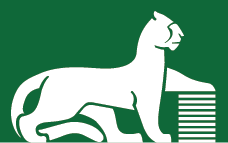 Приложение №10.к Правилам внутреннего контроляАнкета бенефициарного владельца*В случае внесения изменений в идентификационные сведения, а также в сведения о представителях, выгодоприобретателях, бенефициарных владельцах, необходимо предоставить в организацию соответствующие подтверждающие документы.1.1. Анкета бенефициарного владельца*1.1. Анкета бенефициарного владельца*1.1. Анкета бенефициарного владельца*1.1. Анкета бенефициарного владельца*ФамилияИмяОтчество (при наличии последнего)Дата и место рожденияГражданствоДанные документа, удостоверяющего личность: серия (при наличии) и номер документа, дата выдачи документа, наименование органа, выдавшего документ, и код подразделения (при наличии)Данные документа, подтверждающего право иностранного гражданина или лица без гражданства на пребывание (проживание) в Российской Федерации: серия (если имеется) и номер документа, дата начала срока действия права пребывания (проживания), дата окончания срока действия права пребывания (проживания), в случае если наличие указанных данных предусмотрено законодательством Российской Федерации**Адрес места жительства (регистрации) или места пребыванияИдентификационный номер налогоплательщика (если имеется)Номера телефонов и факсов (при наличии)Являетесь ли Вы иностранным публичным должностным лицом?Являетесь ли Вы должностным лицом публичной международной организации?Являетесь ли Вы лицом, замещающим (занимающим) государственные должности Российской Федерации, должности членов Совета директоров Центрального банка Российской Федерации, должности федеральной государственной службы, назначение на которые и освобождение от которых осуществляются Президентом Российской Федерации или Правительством Российской Федерации, должности в Центральном банке Российской Федерации, государственных корпорациях и иных организациях, созданных Российской Федерацией на основании федеральных законов, включенные в перечни должностей, определяемые Президентом Российской Федерации (далее – публичные должностные лица РФ)?Наименование и адрес работодателя публичного должностного лицаУкажите источники происхождения денежных средств и иного имущества, с которыми будут производится операции?Являетесь ли Вы супругом (-ой), близким родственником (родственником по прямой восходящей и нисходящей линии (отцом, матерью и дочерью, сыном, дедушкой, бабушкой и внуком (-чкой), полнородным и неполнородным (имеющими общих отца или мать) братом/сестрой, усыновителем и усыновленным) иностранного публичного должностного лица, должностного лица публичной международной организации, публичного должностного лица Российской Федерации?Иная контактная информация (адрес электронной почты, при наличии)Иная контактная информация (адрес электронной почты, при наличии)*Бенефициарный владелец - в целях Федерального закона от 07.08.2001 N 115-ФЗ (ред. от 28.06.2013) "О противодействии легализации (отмыванию) доходов, полученных преступным путем, и финансированию терроризма" - это физическое лицо, которое в конечном счете прямо или косвенно (через третьих лиц) владеет (имеет преобладающее участие более 25 процентов в капитале) клиентом - юридическим лицом либо имеет возможность контролировать действия клиента.*Бенефициарный владелец - в целях Федерального закона от 07.08.2001 N 115-ФЗ (ред. от 28.06.2013) "О противодействии легализации (отмыванию) доходов, полученных преступным путем, и финансированию терроризма" - это физическое лицо, которое в конечном счете прямо или косвенно (через третьих лиц) владеет (имеет преобладающее участие более 25 процентов в капитале) клиентом - юридическим лицом либо имеет возможность контролировать действия клиента.*Бенефициарный владелец - в целях Федерального закона от 07.08.2001 N 115-ФЗ (ред. от 28.06.2013) "О противодействии легализации (отмыванию) доходов, полученных преступным путем, и финансированию терроризма" - это физическое лицо, которое в конечном счете прямо или косвенно (через третьих лиц) владеет (имеет преобладающее участие более 25 процентов в капитале) клиентом - юридическим лицом либо имеет возможность контролировать действия клиента.*Бенефициарный владелец - в целях Федерального закона от 07.08.2001 N 115-ФЗ (ред. от 28.06.2013) "О противодействии легализации (отмыванию) доходов, полученных преступным путем, и финансированию терроризма" - это физическое лицо, которое в конечном счете прямо или косвенно (через третьих лиц) владеет (имеет преобладающее участие более 25 процентов в капитале) клиентом - юридическим лицом либо имеет возможность контролировать действия клиента.Дата заполнения анкетыνДаты обновления анкетыνФИО, должность и подпись лица, заполнившего анкетуνМ.П.